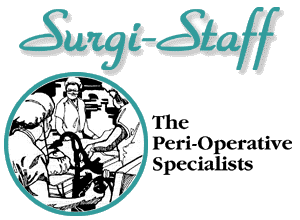 									Proficiency Skills ChecklistSURGICAL TECHNICIAN / OR TechNAME:                                                                         	DATE:                                    						Directions: Check the column		S = Strong skill: at least one (1) year of work experience; can perform without assistancethat best describes your skill level   	A = Adequate skill: at least six (6) months work experience; may require some assistancein each area.		   	 L=  Limited skill: less than six (6) months work experience ; will require assistance				 N=  No skill; no experience									Proficiency Skills ChecklistSURGICAL TECHNICIAN / OR TechINITIALS:                                                                         	DATE:                                    						Directions: Check the column		S = Strong skill: at least one (1) year of work experience; can perform without assistancethat best describes your skill level   	A = Adequate skill: at least six (6) months work experience; may require some assistancein each area.		   	 L=  Limited skill: less than six (6) months work experience ; will require assistance				 N=  No skill; no experience									Proficiency Skills ChecklistSURGICAL TECHNICIAN / OR TechINITIALS:                                                                         	DATE:                                    						Directions: Check the column		S = Strong skill: at least one (1) year of work experience; can perform without assistancethat best describes your skill level   	A = Adequate skill: at least six (6) months work experience; may require some assistancein each area.		   	 L=  Limited skill: less than six (6) months work experience ; will require assistance				 N=  No skill; no experience									Proficiency Skills ChecklistSURGICAL TECHNICIAN / OR TechINITIALS:                                                                         	DATE:                                    						Directions: Check the column		S = Strong skill: at least one (1) year of work experience; can perform without assistancethat best describes your skill level   	A = Adequate skill: at least six (6) months work experience; may require some assistancein each area.		   	 L=  Limited skill: less than six (6) months work experience ; will require assistance				 N=  No skill; no experience									Proficiency Skills ChecklistSURGICAL TECHNICIAN / OR TechINITIALS:                                                                         	DATE:                                    						Directions: Check the column		S = Strong skill: at least one (1) year of work experience; can perform without assistancethat best describes your skill level   	A = Adequate skill: at least six (6) months work experience; may require some assistancein each area.		   	 L=  Limited skill: less than six (6) months work experience ; will require assistance				 N=  No skill; no experience									Proficiency Skills ChecklistSURGICAL TECHNICIAN / OR TechINITIALS:                                                                         	DATE:                                    						Directions: Check the column		S = Strong skill: at least one (1) year of work experience; can perform without assistancethat best describes your skill level   	A = Adequate skill: at least six (6) months work experience; may require some assistancein each area.		   	 L=  Limited skill: less than six (6) months work experience ; will require assistance				 N=  No skill; no experience									Proficiency Skills ChecklistSURGICAL TECHNICIAN / OR TechINITIALS:                                                                         	DATE:                                    						Directions: Check the column		S = Strong skill: at least one (1) year of work experience; can perform without assistancethat best describes your skill level   	A = Adequate skill: at least six (6) months work experience; may require some assistanncein each area.		   	 L=  Limited skill: less than six (6) months work experience ; will require assistance				 N=  No skill; no experience									Proficiency Skills ChecklistSURGICAL TECHNICIAN / OR TechINITIALS:                                                                         	DATE:                                    						Directions: Check the column		S = Strong skill: at least one (1) year of work experience; can perform without assistancethat best describes your skill level   	A = Adequate skill: at least six (6) months work experience; may require some assistanncein each area.		   	 L=  Limited skill: less than six (6) months work experience ; will require assistance				 N=  No skill; no experience									Proficiency Skills ChecklistSURGICAL TECHNICIAN / OR TechINITIALS:                                                                         	DATE:                                    						Directions: Check the column		S = Strong skill: at least one (1) year of work experience; can perform without assistancethat best describes your skill level   	A = Adequate skill: at least six (6) months work experience; may require some assistanncein each area.		   	 L=  Limited skill: less than six (6) months work experience ; will require assistance				 N=  No skill; no experience									Proficiency Skills ChecklistSURGICAL TECHNICIAN / OR TechINITIALS:                                                                         	DATE:                                    						Directions: Check the column		S = Strong skill: at least one (1) year of work experience; can perform without assistancethat best describes your skill level   	A = Adequate skill: at least six (6) months work experience; may require some assistanncein each area.		   	 L=  Limited skill: less than six (6) months work experience ; will require assistance				 N=  No skill; no experienceFax to: 305-266-3242Work Settings   S    A     L    N   S    A     L    N   S    A     L    N   S    A     L    N   S    A     L    NInpatient hospitalLevel 1 trauma centerOutpatient settingGeneral SkillsGeneral SkillsS    A     L    NS    A     L    NS    A     L    NS    A     L    NS    A     L    NAwareness of HCAHPSAwareness of HCAHPSPatient/family teachingPatient/family teachingRestrictive devices (restraints)Restrictive devices (restraints)Lift/transfer devicesLift/transfer devicesPatient positioningPatient positioningNational Patient Safety GoalsNational Patient Safety GoalsAccurate patient identificationAccurate patient identificationEffective communicationEffective communicationInfection controlInfection controlUniversal precautionsUniversal precautionsCare of the patient in isolationCare of the patient in isolationMedication administration on sterile fieldMedication administration on sterile fieldLabeling (medications & specimens) on sterile fieldLabeling (medications & specimens) on sterile fieldTime out protocolTime out protocolGeneral Surgery   S    A     L    N   S    A     L    N   S    A     L    N   S    A     L    N   S    A     L    NAbdominal perineal resectionAdrenalectomyBowel resectionCholecystectomy/cholangiogramColostomy/ileostomyGastrectomyHerniorrhaphy-femoral/inguinalHiatal herniorrhaphy transabdominalPancreatectomyOrgan procurementGeneral Surgery - cont.   S    A     L    N   S    A     L    N   S    A     L    N   S    A     L    N   S    A     L    NRadical mastectomySaphenous vein ligation/strippingSplenectomyThyroidectomyVagotomyBreast biopsyMastectomyCommon bile duct explorationsOpen appendectomyJejunostomy tube replacementLiver biopsyExcision of lipomaParathyroidectomyParathyroidectomy with transplantGynecology   S    A     L    N   S    A     L    N   S    A     L    N   S    A     L    N   S    A     L    NCaesarean sectionDilation & curettageHysterectomy - vaginalHysterectomy - abdominalRadium insertionShirodkar procedureTermination of pregnancyTubal ligationVaginectomyVaginal anterior repair surgeryVaginal posterior repair surgerySalpingo-oopherectomyEndoscopic Procedures   S    A     L    N   S    A     L    N   S    A     L    N   S    A     L    N   S    A     L    N   S    A     L    NBronchoscopyEndo/colonoscopyCuldoscopyCystoscopyEsophagoscopyGastroscopyHysteroscopyEndoscopic Procedures - cont.Endoscopic Procedures - cont.Endoscopic Procedures - cont.    S   A      L     N   A      L     N   A      L     N   A      L     N   A      L     NLaparoscopic ProceduresLaparoscopic ProceduresLaparoscopic ProceduresLaparoscopic ProceduresLaparoscopic ProceduresLaparoscopic ProceduresLaparoscopic ProceduresLaparoscopic ProceduresLaparoscopic ProceduresLaparoscopic ProceduresAppendectomyAppendectomyAppendectomyCholecystectomyCholecystectomyCholecystectomyColon resectionColon resectionColon resectionHernia repairHernia repairHernia repairSalpingo-oophorectomySalpingo-oophorectomySalpingo-oophorectomyTubal ligationTubal ligationTubal ligationVaginal hysterectomyVaginal hysterectomyVaginal hysterectomyLaryngoscopyLaryngoscopyLaryngoscopyMediastinoscopyMediastinoscopyMediastinoscopyPelviscopyPelviscopyPelviscopySigmoidoscopySigmoidoscopySigmoidoscopyThoracoscopyThoracoscopyThoracoscopyUrology   S    A     L    N   S    A     L    N   S    A     L    N   S    A     L    N   S    A     L    NCircumcisionCystoscopy/ureteroscopyCystectomyHypospadias repairImplantsLithotripsyNephrectomyOrchiectomyProstatectomyUreterolithotomyTURPVasectomyImplants - penileUteroplastyTransurethral Resection of Bladder Tumor (TURBT)Testicular tortionOrthopedic   S    A     L    N   S    A     L    N   S    A     L    N   S    A     L    N   S    A     L    NAchilles tendon repairAmputationArthroscopy/arthrotomyClosed pinning & reduction of extremitiesExternal compression devicesOrthopedicOrthopedic   S    A     L    N   S    A     L    N   S    A     L    N   S    A     L    N   S    A     L    NHip compression nails & lag screwsHip compression nails & lag screwsTotal joint replacement - knee, hip, shoulderTotal joint replacement - knee, hip, shoulderSpica castSpica castORIF - shoulder, hip, humerusORIF - shoulder, hip, humerusRepair of dislocationRepair of dislocationPatellectomyPatellectomyTendon implants & reanastomosisTendon implants & reanastomosisExternal fixatorExternal fixatorORIF - ankleORIF - ankleORIF - radius/ulnaORIF - radius/ulnaNeurology   S    A     L    N   S    A     L    N   S    A     L    N   S    A     L    N   S    A     L    NA-V malformationLaparoscopic spine proceduresBurr holes for subdural hematomaCarotid ligationCervical sympathectomyCranioplastyCraniotomyDiscectomy/laminectomyHalo traction applicationInsertion of nerve stimulator devicesMyelomeningocele repairShunt procedure VP/ VA/LPSpinal fusionsVentriculostomyKyphoplastySpinal cord stimulator insertionCervical laminectomyLumbar laminectomySpinal fusion - cervicalSpinal fusion - lumbarPanniculectomyPlastics   S    A     L    N   S    A     L    N   S    A     L    N   S    A     L    N   S    A     L    NAbdominal lipectomyBlepharoplastyFace liftPlastics - cont.   S    A     L    N   S    A     L    N   S    A     L    N   S    A     L    N   S    A     L    NMammoplastyAugmentationReductionReconstructiveLiposuctionOtoplastyScar revisionsSkin graftingOphthalmology   S     A    L     N   S     A    L     N   S     A    L     N   S     A    L     N   S     A    L     NCataract extractionIOL implantsCorneal transplantOrbital implantEnucleationRepair orbital blowout fractureRepair of retinal detachmentScleral buckleEar, Nose & Throat   S     A    L     N   S     A    L     N   S     A    L     N   S     A    L     N   S     A    L     NCaldwell-lucCleft lip/palate repairLaryngectomyRadial neck disection/resectionTonsillectomy & adenoidectomyMandibulectomyMastoidectomyRhinoplasty/septoplastySinusotomyTracheostomyVascular   S     A    L     N   S     A    L     N   S     A    L     N   S     A    L     N   S     A    L     NAngiographyA-V access graftAortic aneurysm: abdominalEndarterectomy: carotidPeripheral vascular bypass proceduresThrombectomyEmbolectomyVena cava ligationThoracic/CardiovascularThoracic/Cardiovascular    S     A    L     N    S     A    L     N    S     A    L     N    S     A    L     N    S     A    L     NAortic femoral bypass graftAortic femoral bypass graftFemoral popliteal bypassFemoral popliteal bypassPacemaker implantation/explantationPacemaker implantation/explantationCare of patients with pacemakersCare of patients with pacemakersCare of patients with IABPCare of patients with IABPSeptal defects, ASV, VSDSeptal defects, ASV, VSDCoronary artery bypass graftCoronary artery bypass graftValve replacementValve replacementAortic aneurysm: thoracicAortic aneurysm: thoracicThoracotomyThoracotomyLobectomyLobectomyRib resectionRib resectionEndoscopic vein harvestingEndoscopic vein harvestingOff pump bypassOff pump bypassTransplant   S     A    L     N   S     A    L     N   S     A    L     N   S     A    L     N   S     A    L     NBoneBone marrowCornealHarvestingHeart/lungKidneyLiverMulti organPancreasSkinTrauma   S     A    L     N   S     A    L     N   S     A    L     N   S     A    L     N   S     A    L     NBurnsGunshot/stab woundMotor vehicle accidentsTraumatic amputationsEquipment   S     A    L     N   S     A    L     N   S     A    L     N   S     A    L     N   S     A    L     NCamera/video systemsCell saverCidex soakCryo-ophthalmic unitEquipment - cont.   S     A    L     N   S     A    L     N   S     A    L     N   S     A    L     N   S     A    L     NCUSADrills & sawsElectrosurgical unitFiber optic laminatorCavitronAutoclaveFracture tablesStapling devicesMesh graft/dermatoneMicroscopesNitrogen tankPneumatic tourniquetSteris unitPulsevac irrigationAutotransfusion systemsLaser equipmentCare of scopes & fiberoptic equipmentVenodyne robotics (DaVinci)Age Specific Competencies   S     A    L     N   S     A    L     N   S     A    L     N   S     A    L     N   S     A    L     NNewborn/neonate (birth-30 days)Infant (31 days-1 year)Toddler (ages 2-3 years)Preschool (ages 4-5 years)School age (ages 6-12 years)Adolescent (ages 13-21 years)Young adult (ages 22-39 years)Adult (ages 40-64 years)Older adult (ages 65-79 years)Elderly (ages 80+ years)